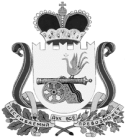 АДМИНИСТРАЦИЯВЯЗЬМА - БРЯНСКОГО СЕЛЬСКОГО ПОСЕЛЕНИЯВЯЗЕМСКОГО РАЙОНА  СМОЛЕНСКОЙ ОБЛАСТИП О С Т А Н О В Л е н и е от 19.05.2020                                                                                                          № 24Администрация Вязьма - Брянского сельского поселения Вяземского района Смоленской области   п о с т а н о в л я е т:	 1. Внести в муниципальную программу «Развитие культуры и спорта на территории Вязьма - Брянского сельского поселения Вяземского района Смоленской области», утвержденную постановлением Администрации Вязьма - Брянского сельского поселения Вяземского района Смоленской области от 15 ноября 2018 года № 81, следующие изменения:	1.1. В паспорте программы:	1) в строке «Сроки реализации Программы» слова «2019 – 2021 годы» заменить словами «2019 - 2022 годы»;2) позицию «Объемы и источники финансирования Программы» изложить в следующей редакции:	1.2. В Разделе 1 «Содержание проблемы и обоснование необходимости ее решения программными методами» слова «на 2019 – 2021 годы.» исключить.	1.3. В Разделе 2 «Основные цели и задачи, сроки и этапы реализации программы» слова «2019 – 2021 годов.» заменить словами слова «2019 – 2022 годов.».1.4. Приложение к муниципальной программе изложить в следующей редакции (прилагается).	2. Обнародовать настоящее постановление путем размещения на информационном стенде и официальном сайте Администрации Вязьма - Брянского сельского поселения Вяземского района Смоленской области в информационно-телекоммуникационной сети «Интернет» (http://вязьма-брянская.рф/).	3. Контроль за исполнением данного постановления оставляю за собой.И.п. Главы муниципального образованияВязьма - Брянского  сельского поселенияВяземского района Смоленской области                                      И.Г. ФедотенковаСистема программных мероприятий муниципальной программы «Развитие культуры и спорта на территории Вязьма - Брянского сельского поселения Вяземского района Смоленской области» на 2020 год и плановый период 2021-2022 годы(очередной финансовый год и плановый период)О внесении изменений в муниципальную программу «Развитие культуры и спорта на территории Вязьма - Брянского сельского поселения Вяземского района Смоленской области», утвержденную постановлением Администрации Вязьма – Брянского сельского поселения Вяземского района Смоленской области от 15 ноября 2018 года № 81Объемы и источники финансирования ПрограммыОбщий объем средств, предусмотренных на реализацию программы, составляет 665 205 рублей 37 копеек.2019 год – 215 205 рублей 37 копеек;2020 год – 150 000 рублей 00 копеек;2021 год – 150 000 рублей 00 копеек;2022 год – 150 000 рублей 00 копеек.Источниками финансирования Программы являются средства бюджета Вязьма – Брянского сельского поселения Вяземского района Смоленской области.Приложение к постановлению Администрации Вязьма – Брянского сельского поселения Вяземского района Смоленской области от 15.11.2018 №  № 81 (в редакции постановления Администрации Вязьма – Брянского сельского поселения Вяземского района Смоленской области от 19.05.2020 № 24)Приложениек муниципальной программе «Развитие культуры и спорта на территории Вязьма - Брянского сельского поселения Вяземского района Смоленской области»№Наименование мероприятияСрок исполненияИсполнители Объем финансирования (руб.)Объем финансирования (руб.)Объем финансирования (руб.)№Наименование мероприятияСрок исполненияИсполнители 2020 год2021 год2022 год12345671Организация и проведение культурно-массовых и спортивных мероприятий на территории  Вязьма -Брянского сельского поселения2020 - 2022Администрация Вязьма - Брянского сельского поселения150 000,00150 000,00150 000,001.1Расходы на организацию и проведение мероприятий в сфере культуры и спорта2020 - 2022Администрация Вязьма-Брянского сельского поселения 150 000,00150 000,00150 000,00ИТОГО150 000,00150 000,00150 000,00